APPENDIX C-5b: PEER OBSERVATION FORM FOR INSTRUCTIONAL FACULTY□ Modesto Junior College							□ Columbia CollegeYCCD Faculty EvaluationPeer Observation Form for Instructional FacultyInstructions:  Record your observations of each of the four major categories listed below.  Use the comment box to note both areas of commendation and suggestions for improvement.  Be specific and descriptive.  The bullets are suggested items for consideration within each category, and therefore should not be construed as a checklist.  Use a separate form for each observation visit. (This form is available electronically at http://www.yosemite.edu/hr/documents.htm)In addition, please answer the following questions:What do you believe the instructor has done especially well in conducting this course?What might the instructor do to enhance the course?Is there anything else you would like to add?Instructor’s NameInstructor’s NamePeer Evaluator’s NamePeer Evaluator’s NameCourseSectionSectionDateORGANIZATIONCOMMENTSBegins class on time Gives overview of day’s course contentAppears well-prepared for classCovers an appropriate amount of course material for time allowedAppears on track to complete required course content by end of termClearly organizes and explains assignmentsAllows sufficient time for questionsDirects student preparation for next classPRESENTATIONCOMMENTSSpeaks audibly and clearlyPresented material is clearly legiblePresentation style facilitates student comprehensionEstablishes and maintains eye contact with studentsCommunicates a sense of enthusiasm and excitementUses appropriate instructional toolsResponds to changes in student attentivenessUse of humor is positive and appropriateAddresses different learning stylesINSTRUCTOR-STUDENT INTERACTIONCOMMENTSSolicits student inputResponds constructively to student questions, opinions, and other inputKnows and uses student namesTreats class members equitably and respectfullyRecognizes and responds when students do not understandEncourages mutual respect among studentsResponds appropriately to distractions Uses classroom authority to create an environment conducive to learningCONTENTCOMMENTSDemonstrates appropriate depth of knowledge in the course subjectContent is appropriate to course levelSelects examples relevant to student experiences and course contentIntegrates text material into class presentationsMakes course relevant with references to “real world” applicationsExplains difficult terms, concepts, or problems in more than one wayRelates assignments to course content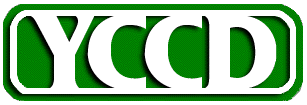 